“Celebrating Youthful Curiosity, Discovery and Learning through Books and Reading”2015 Moonbeam Children's Book Awards are intended to bring increased recognition to exemplary children’s books and their creators, and to celebrate children’s books and life-long reading. The Moonbeam Awards are designed to bring increased recognition to the year's best children's books, chosen for their commitment to children, literacy and life-long reading. Judging panels of book reviewers, librarians, teachers, and students chose 166 medalists from over 1,300 entries, and medals will go to books representing 37 U.S. states and the District of Columbia, five Canadian provinces, and Australia, Brazil, Ireland, Japan, Singapore, Scotland and Spain.2015 Moonbeam Children's Book Award Results	14. PRE-TEEN FICTION - HISTORICAL / CULTURAL	GOLD: The Dead House, by Allen Johnson Jr. (Premium Press America)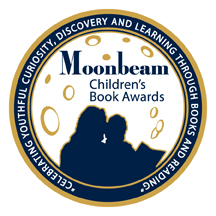 